Aflatoxin M1 in Milk sample Chromatogram11185021 A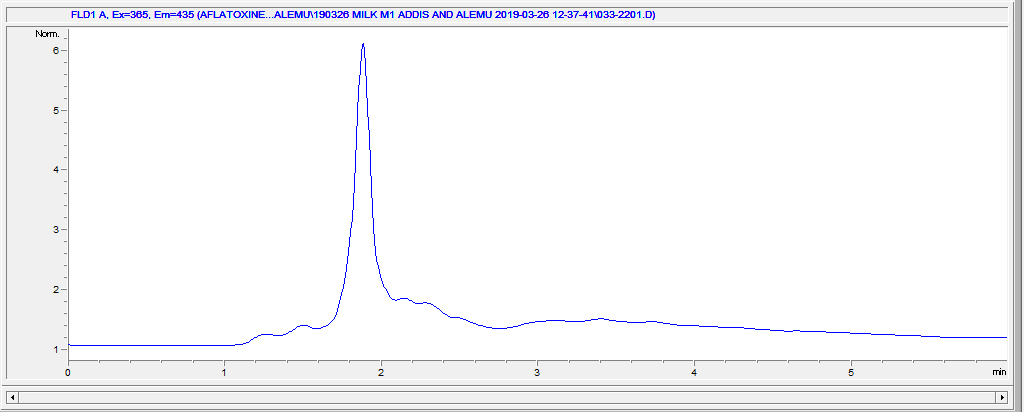 11185021 B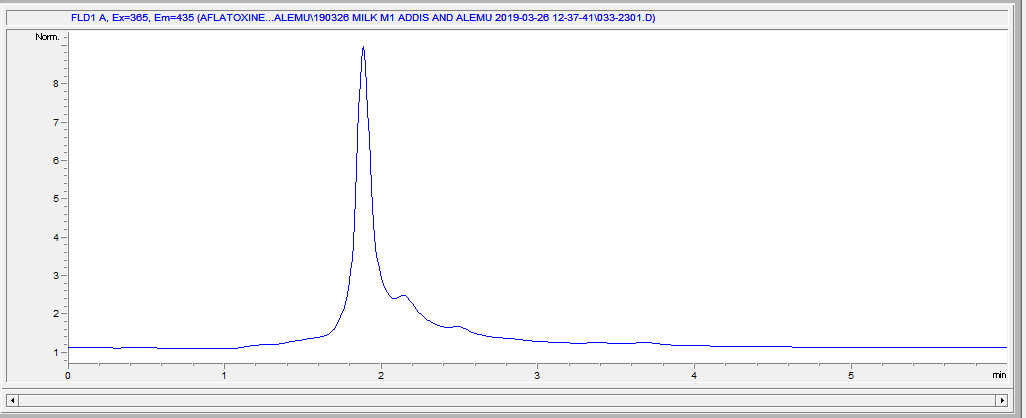 11185021 C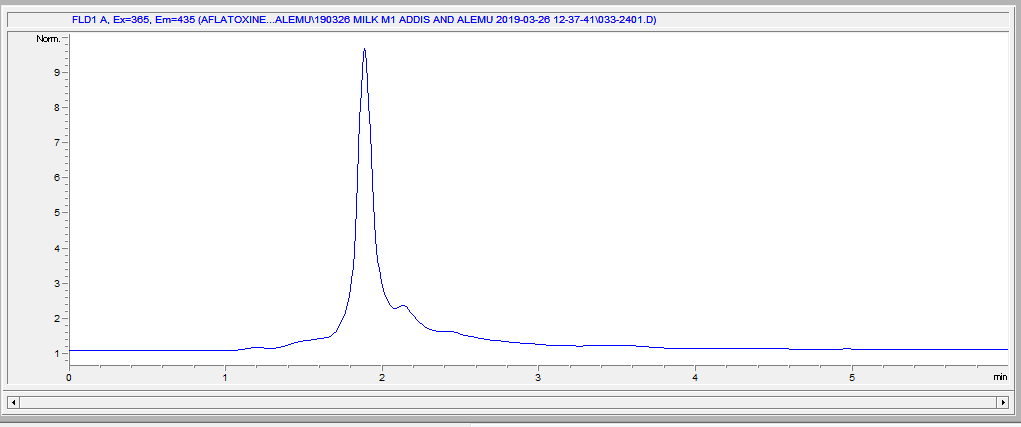 11185022 A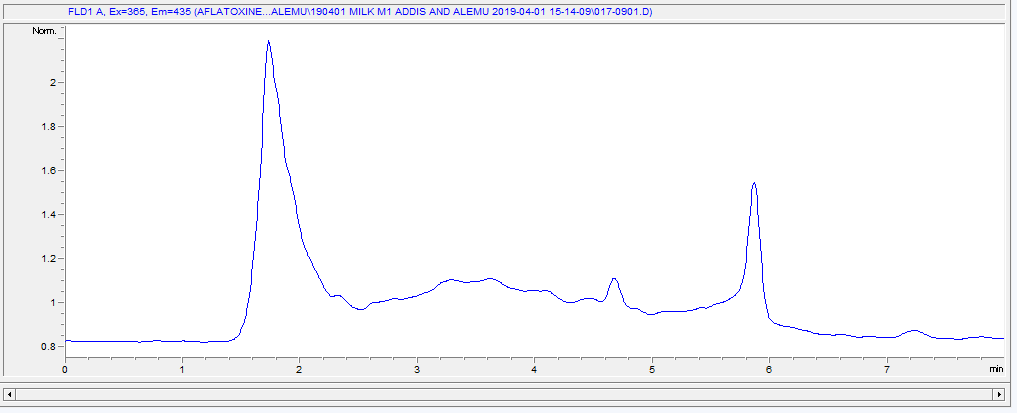 11185022 B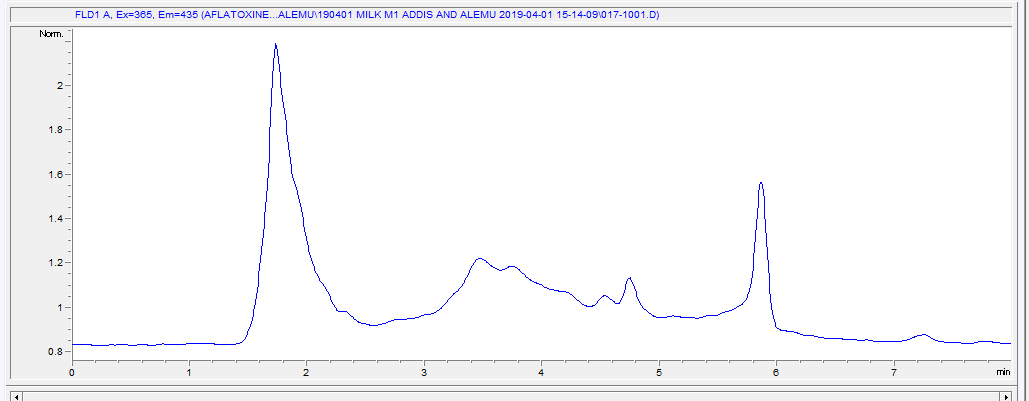 11185022 C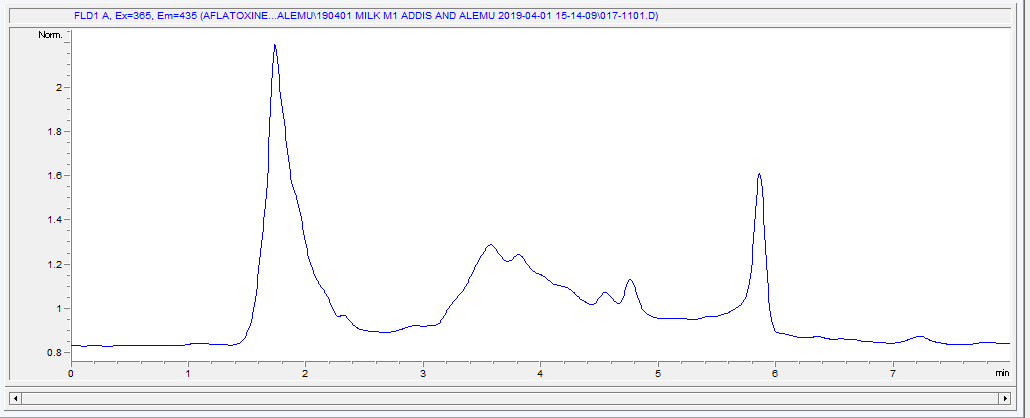 11185023 A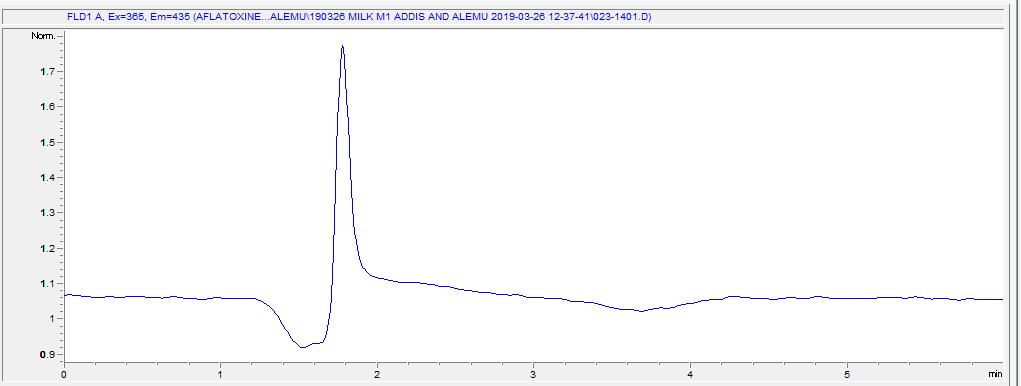 11185023 B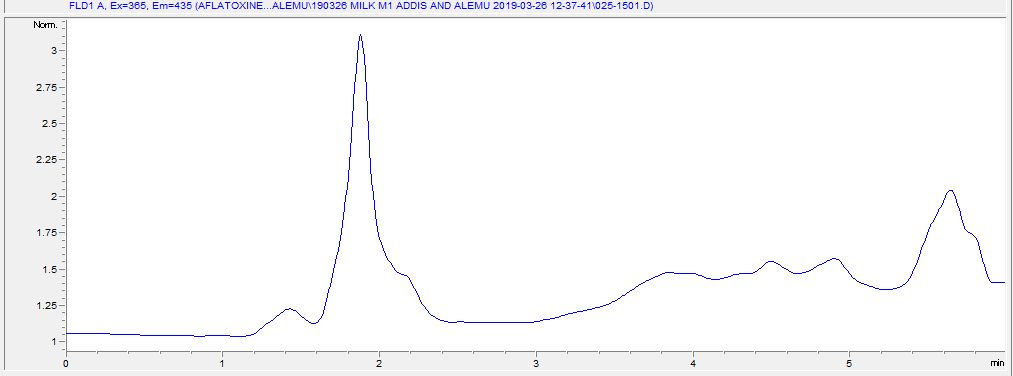 11185023 C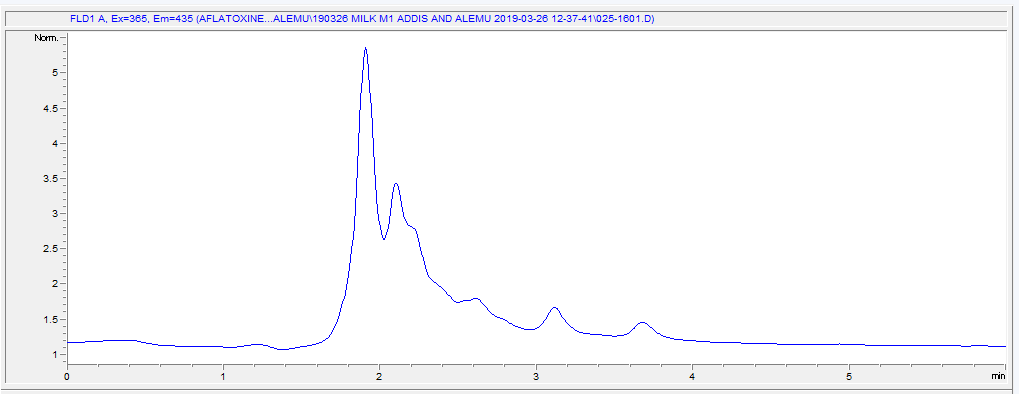 11185023 C overlaid with 0.5ppb M1 standard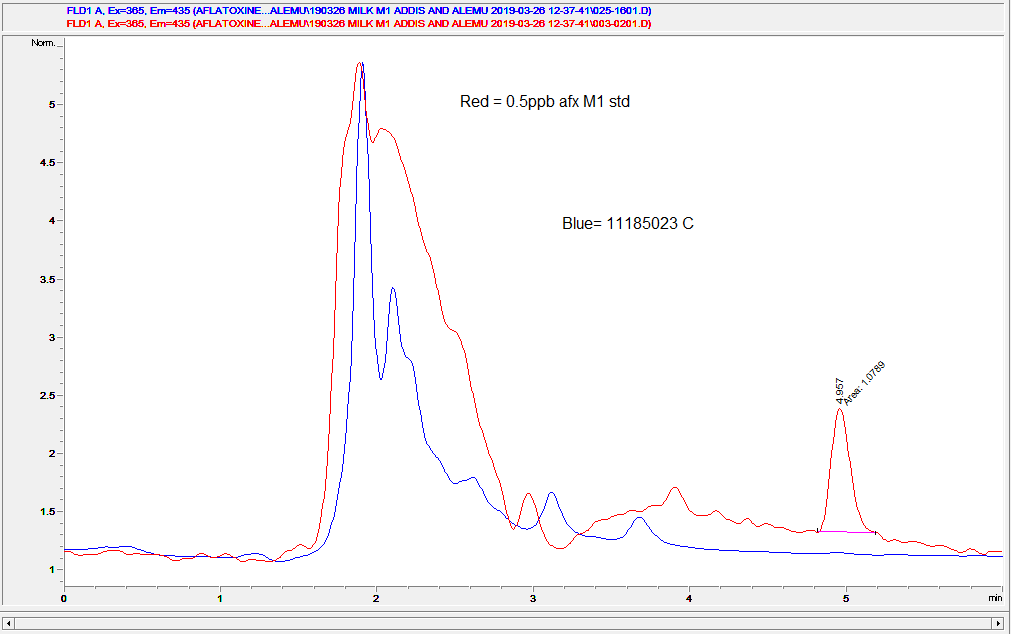 11185024 A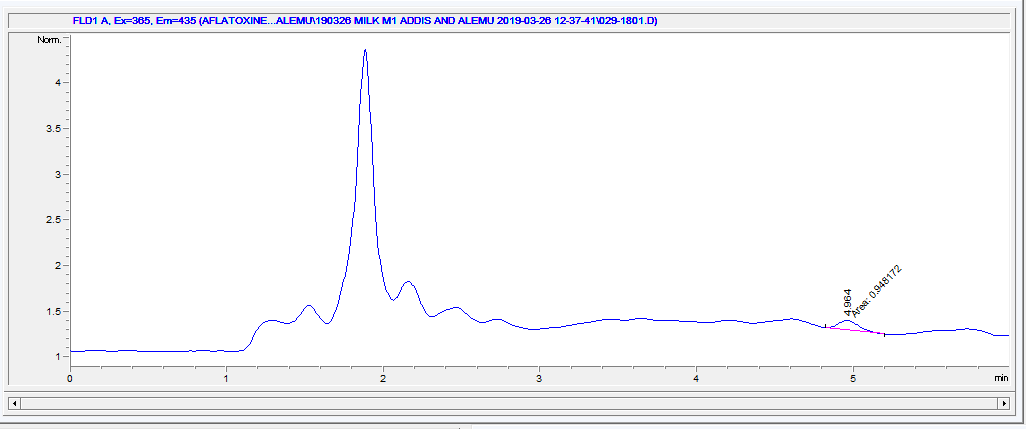 11185024 B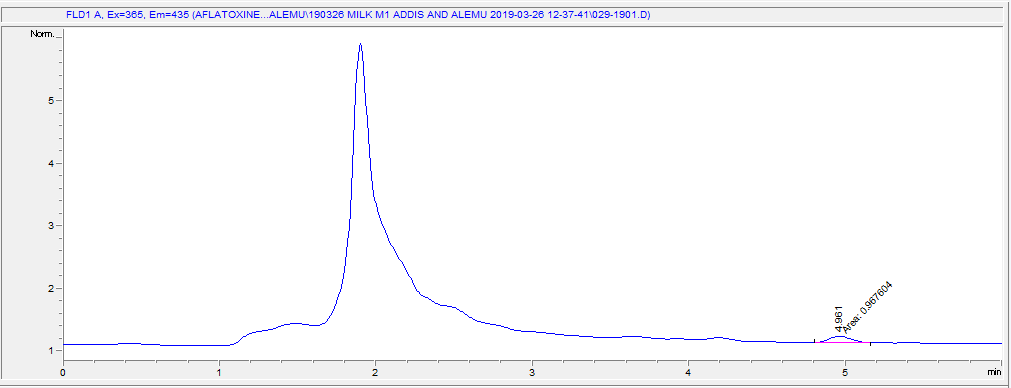 11185024 C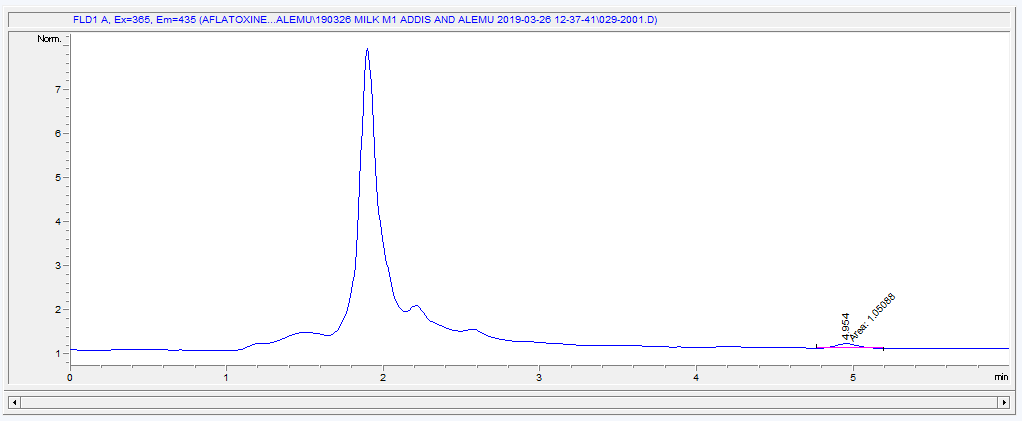 11185024 C overlaid with 0.5ppb M1 standard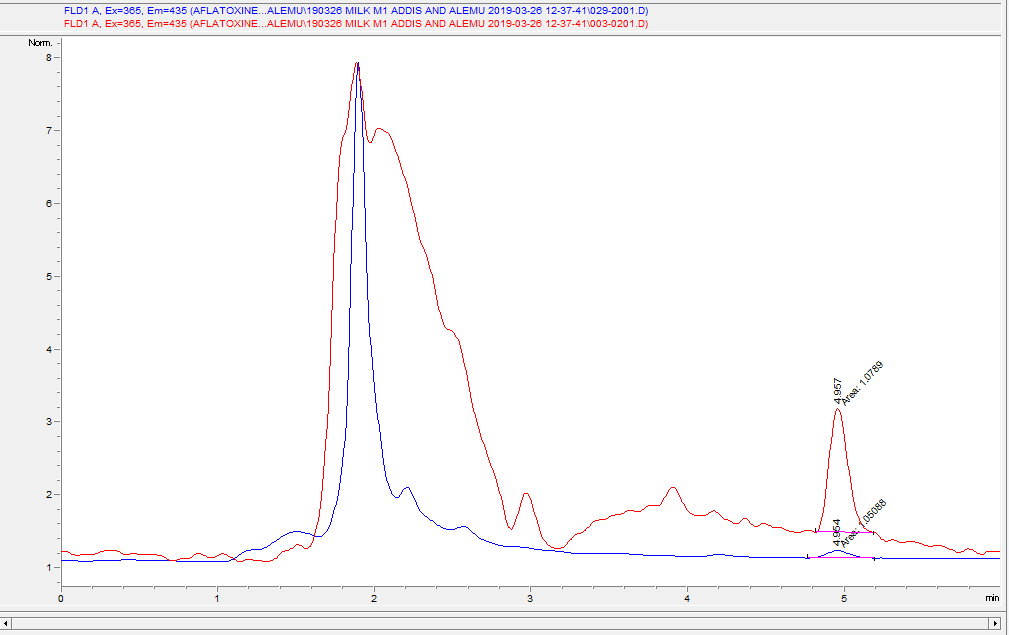 11185025 A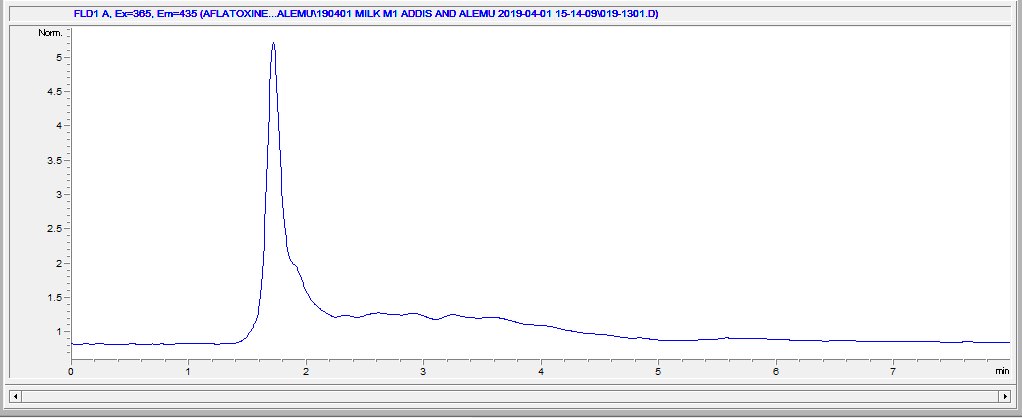 11185025 B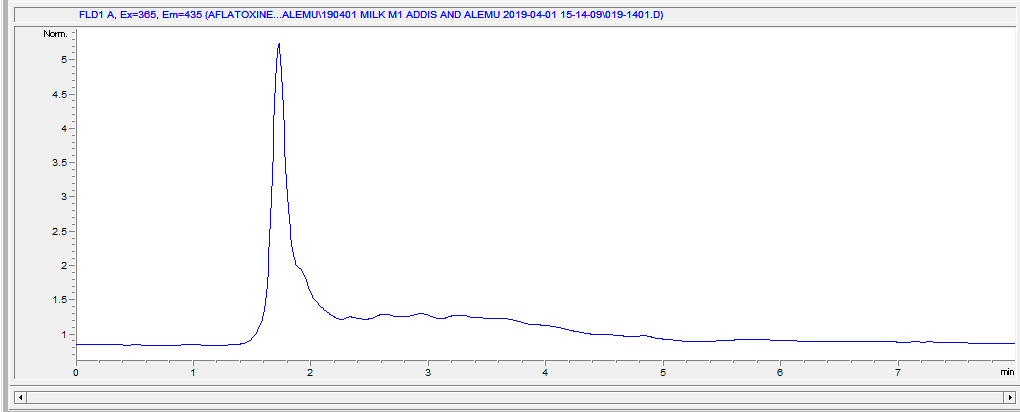 11185025 C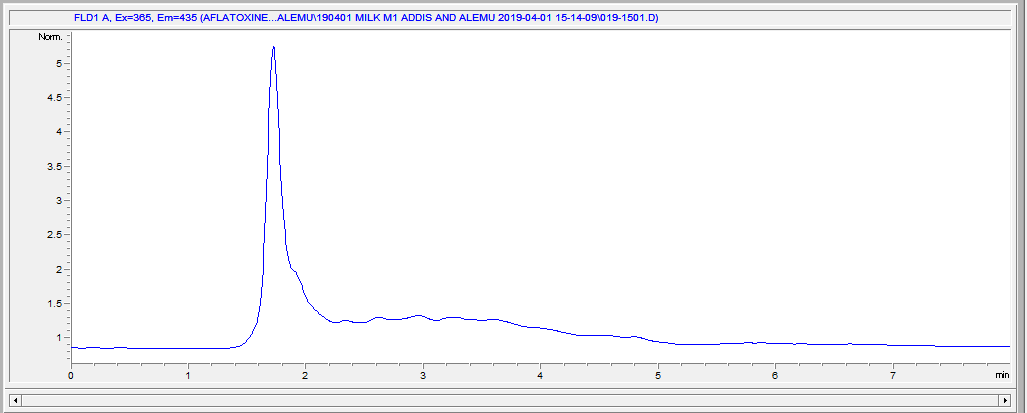 11185026 A11185026 B11185026 C11185027 A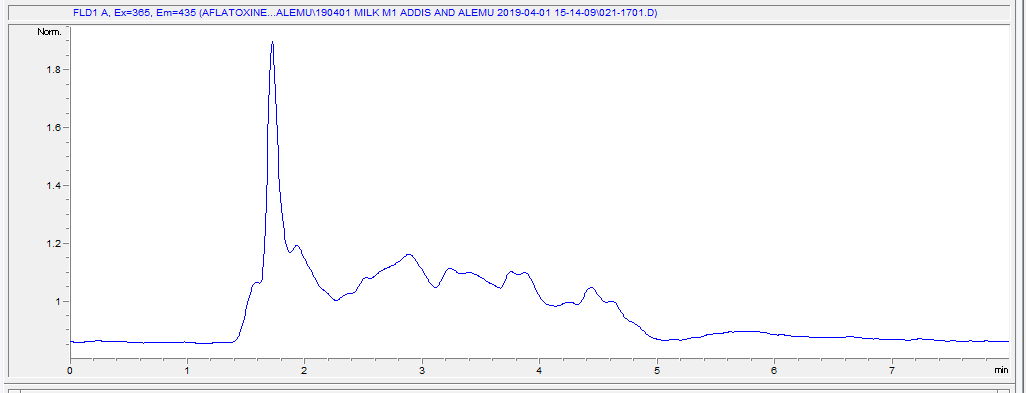 11185027 B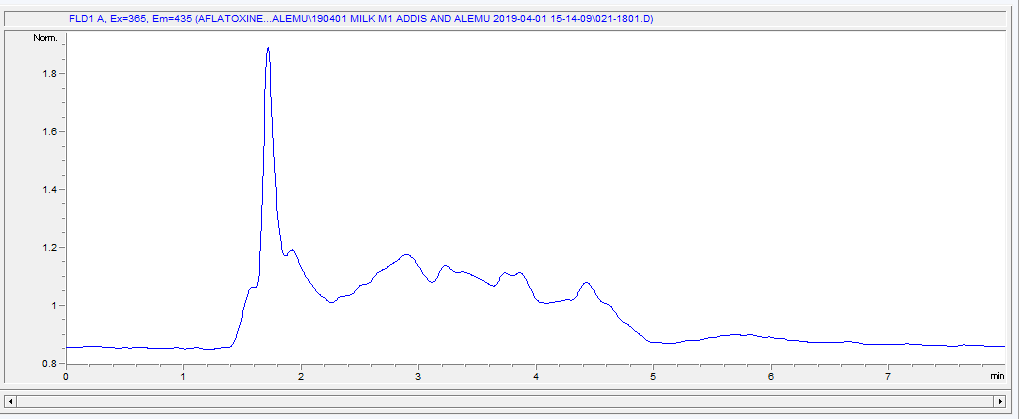 11185027 C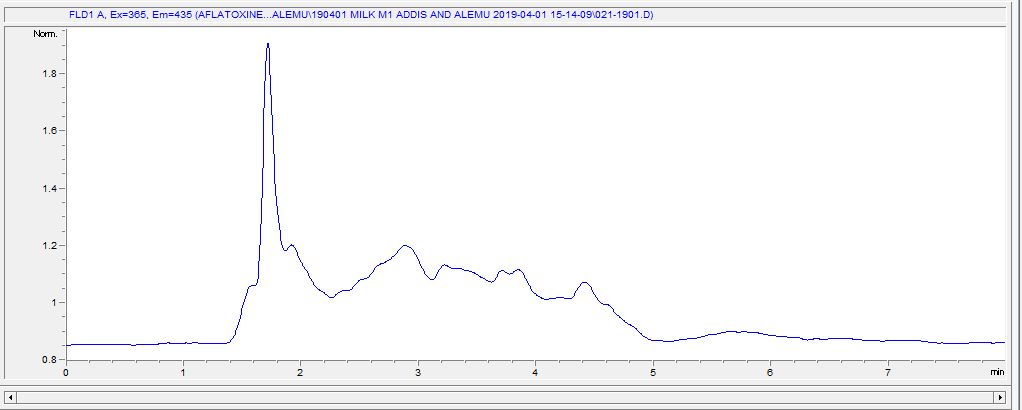 11185028 A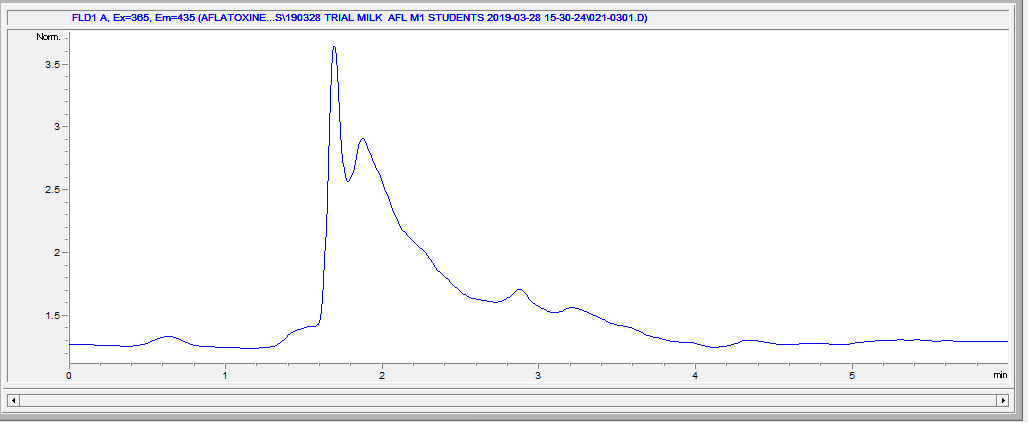 11185028 B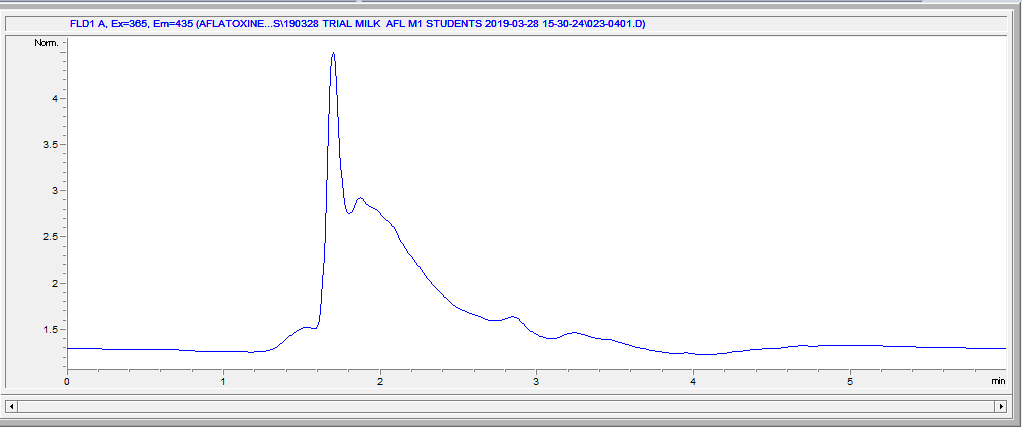 11185028 C11185029 A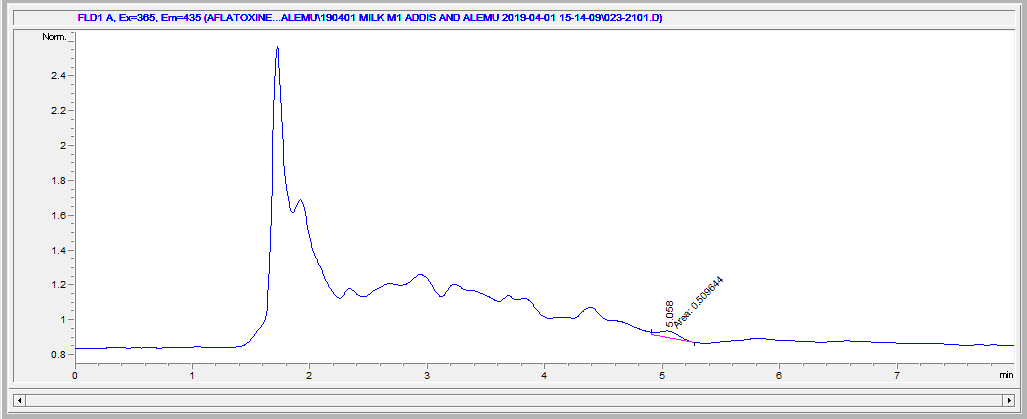 11185029 B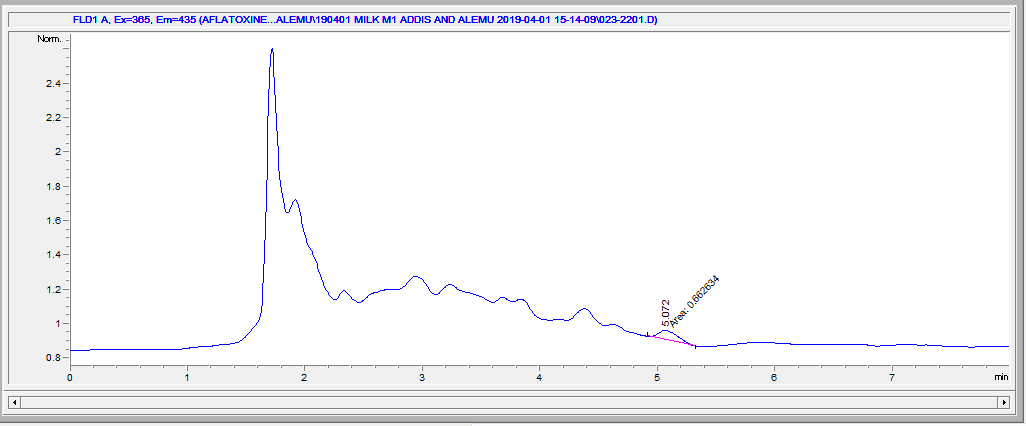 11185029 C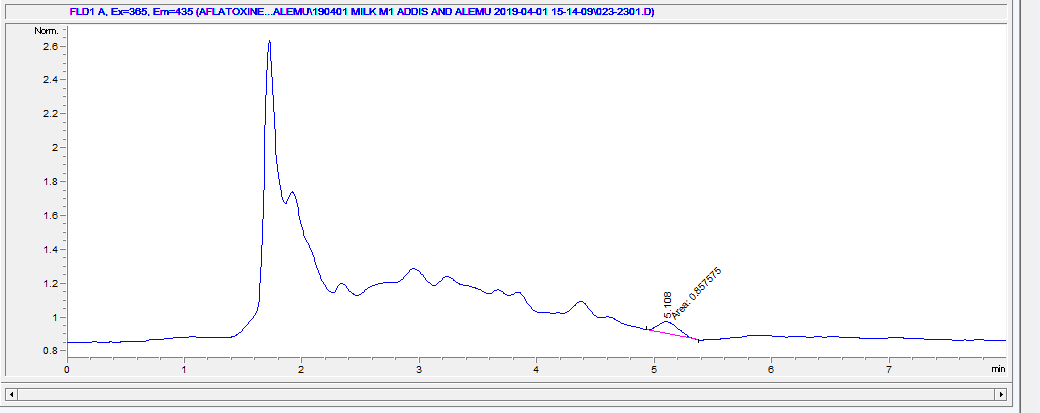 11185029 C overlaid with 0.5ppb M1 standard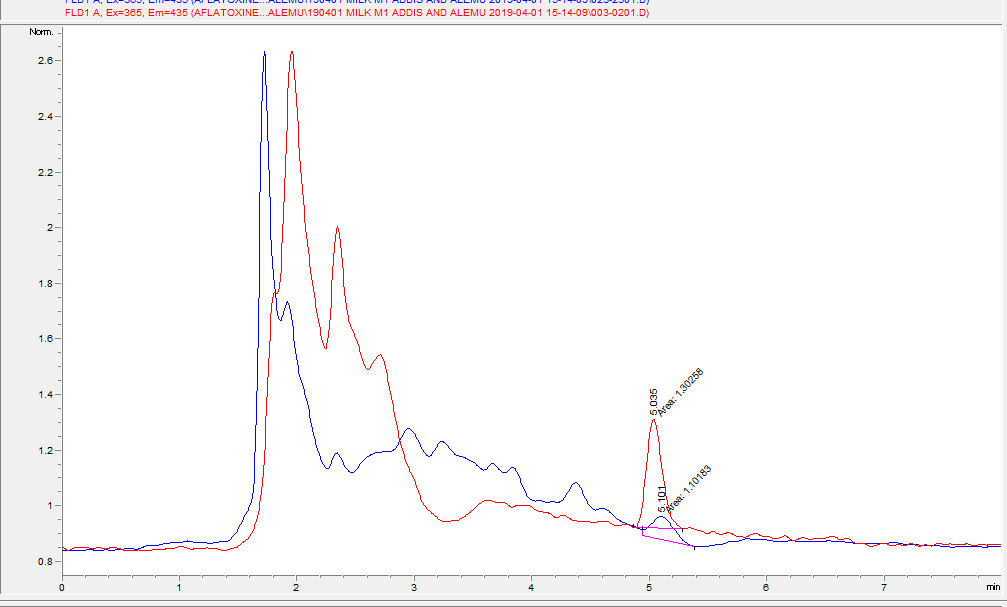 11185030 A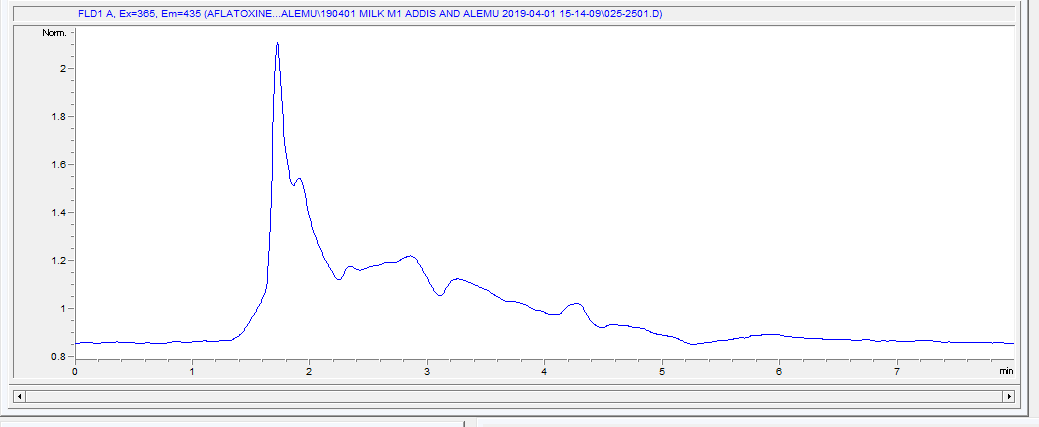 11185030 B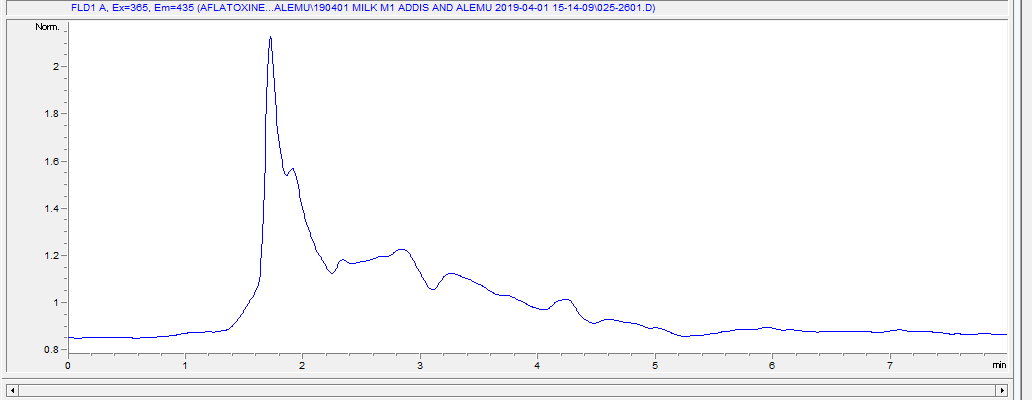 11185030 C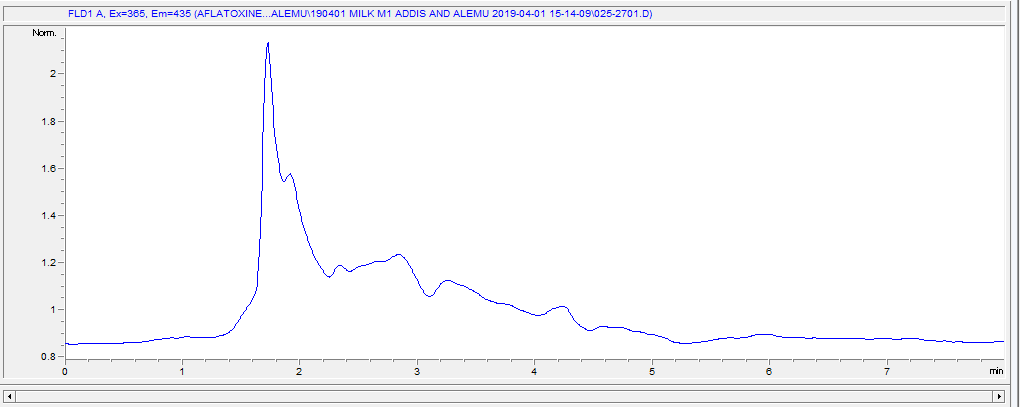 11185031 A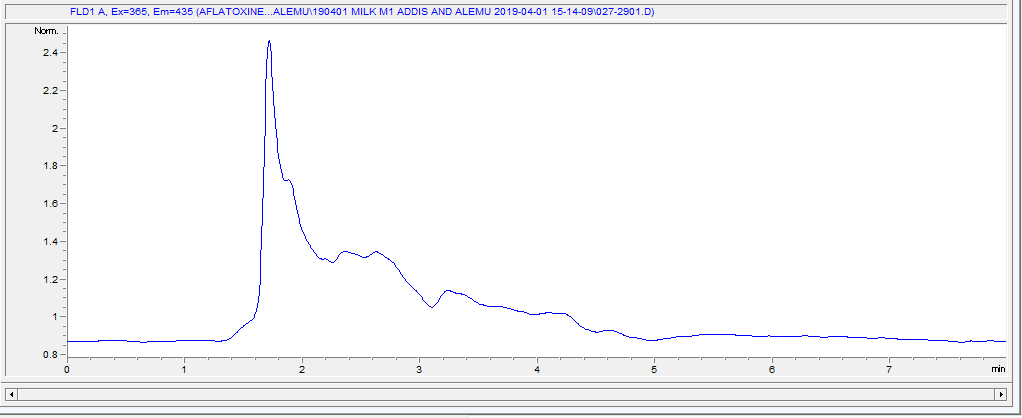 11185031 B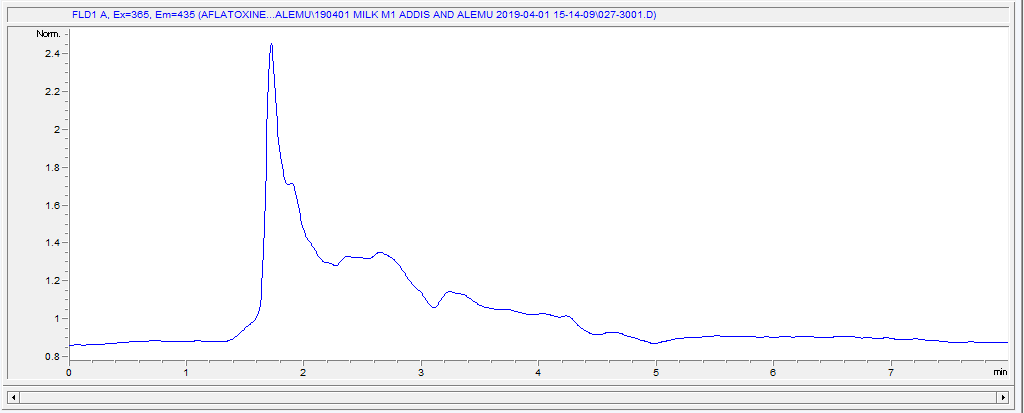 11185031 C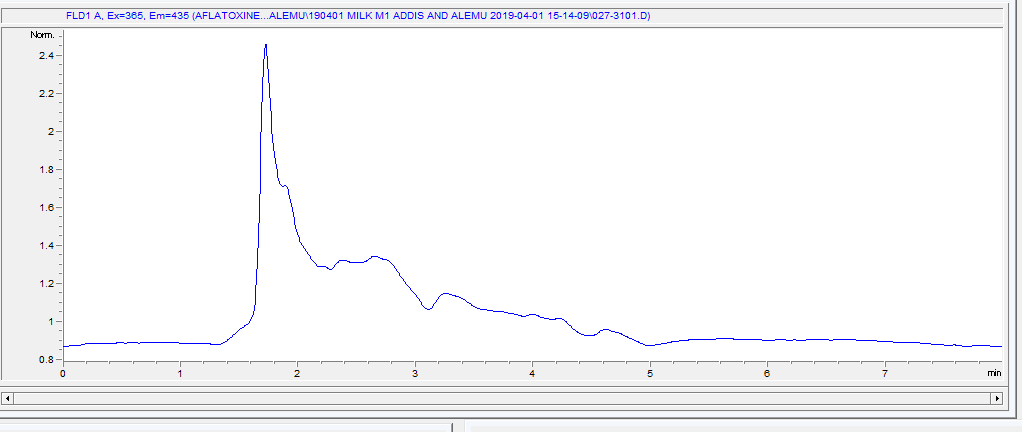 11185032 A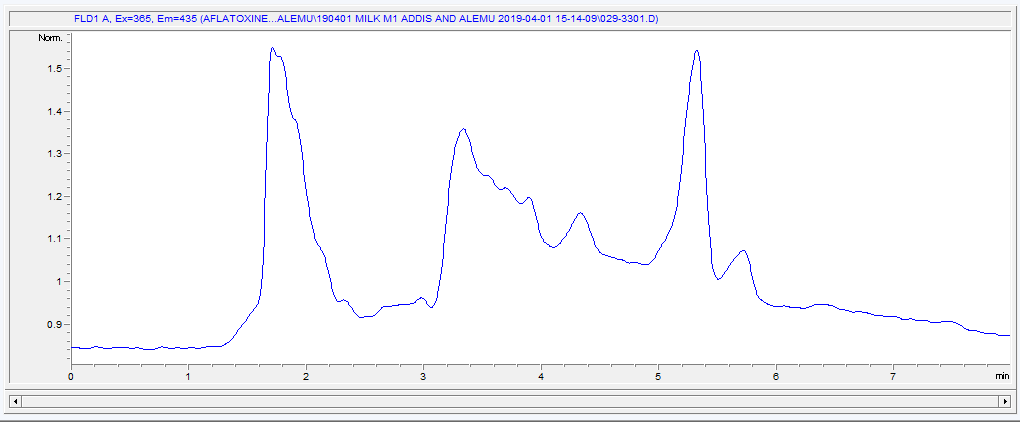 11185032 B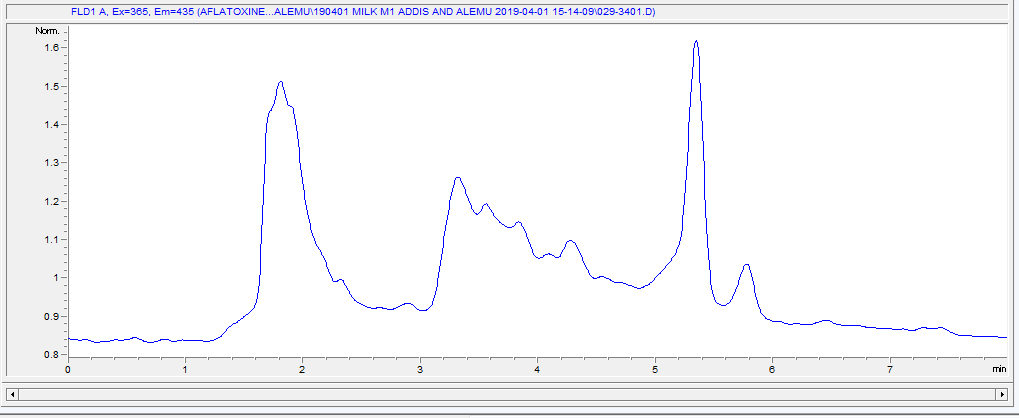 11185032 C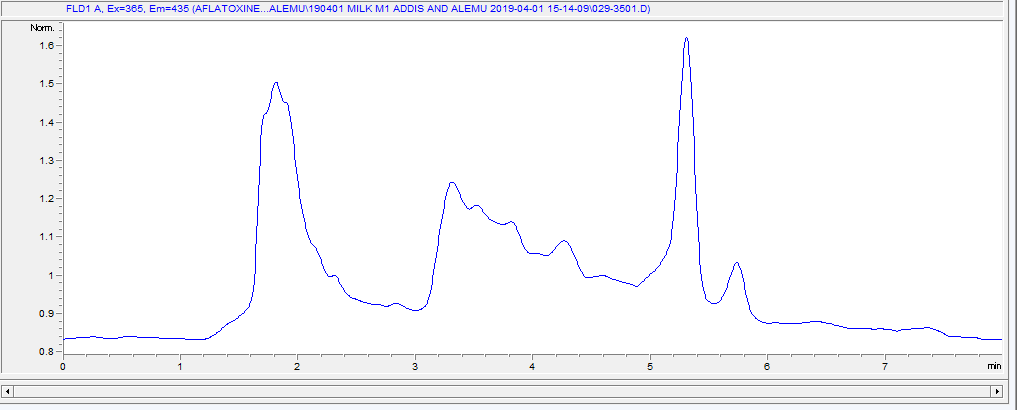 11185032 C overlaid with 0.5ppb M1 standard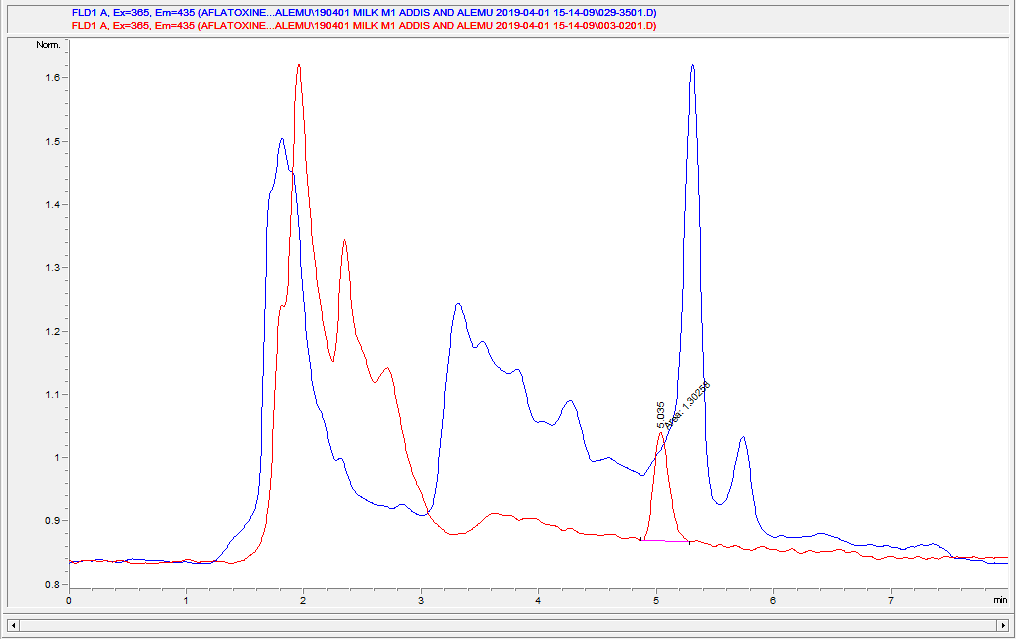 11185033 A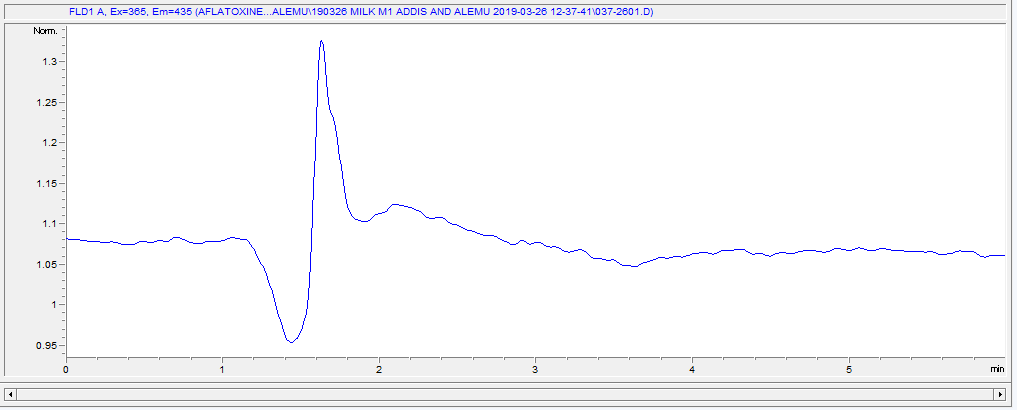 11185033 B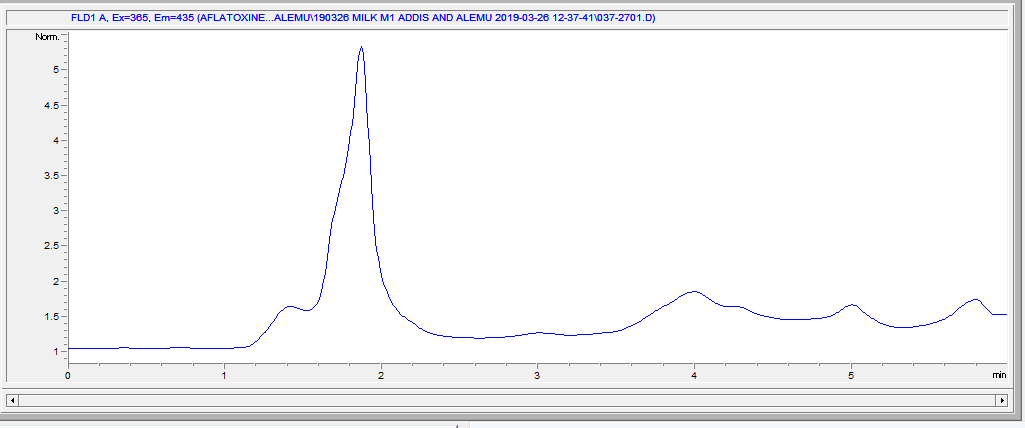 11185033 C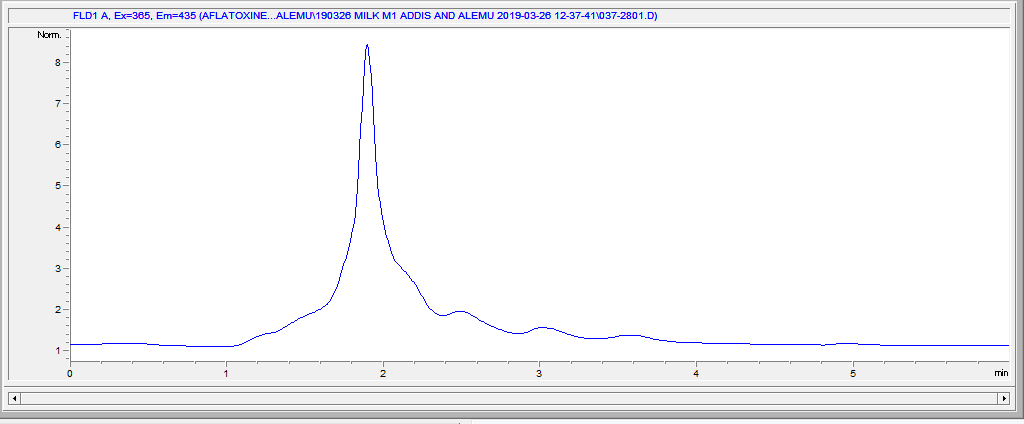 11185034 A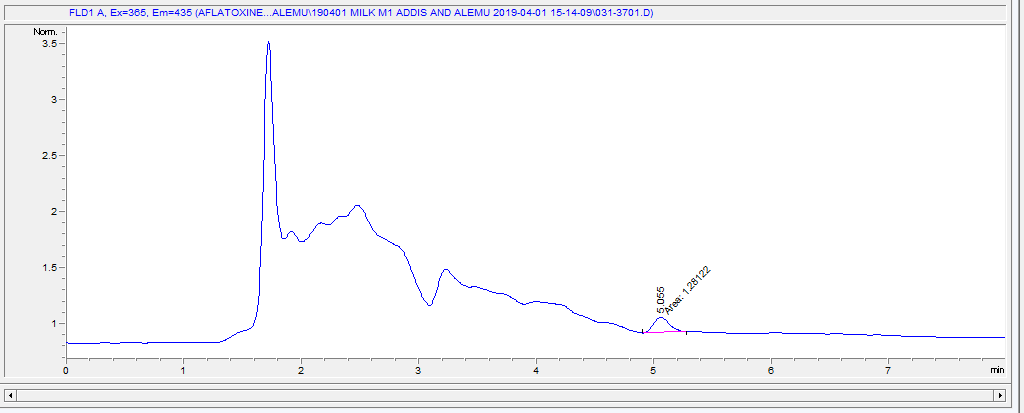 11185034 B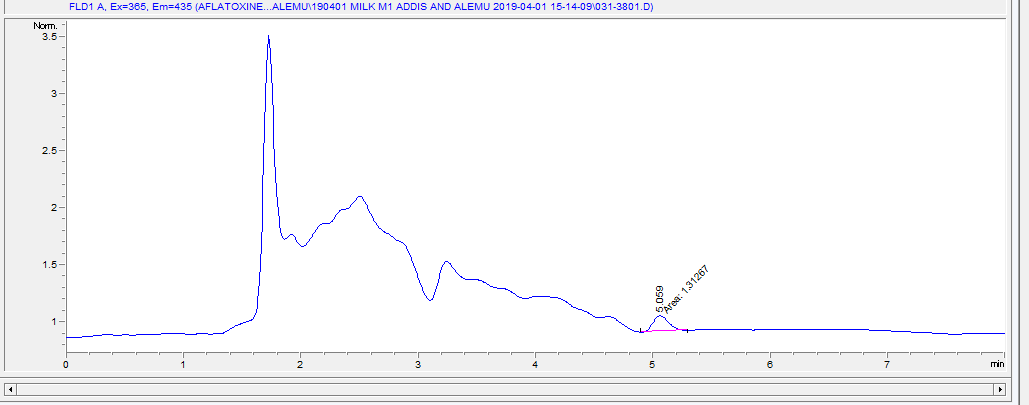 11185034 C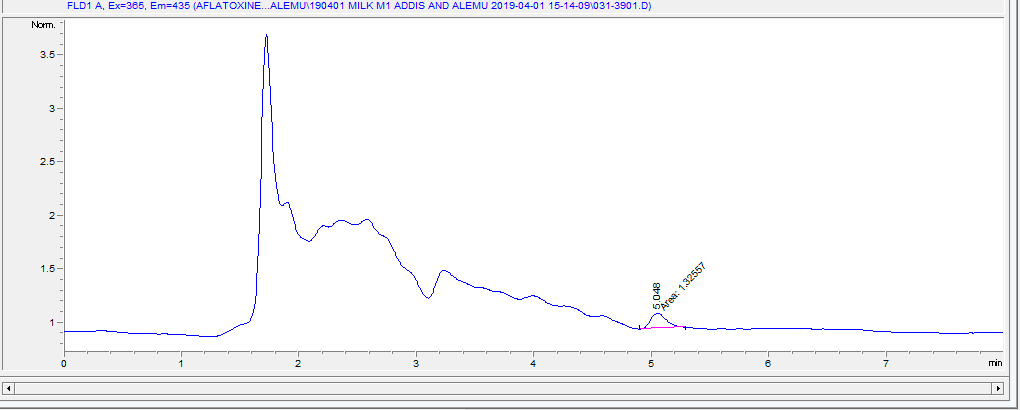 11185034 C overlaid with 0.5ppb M1 standard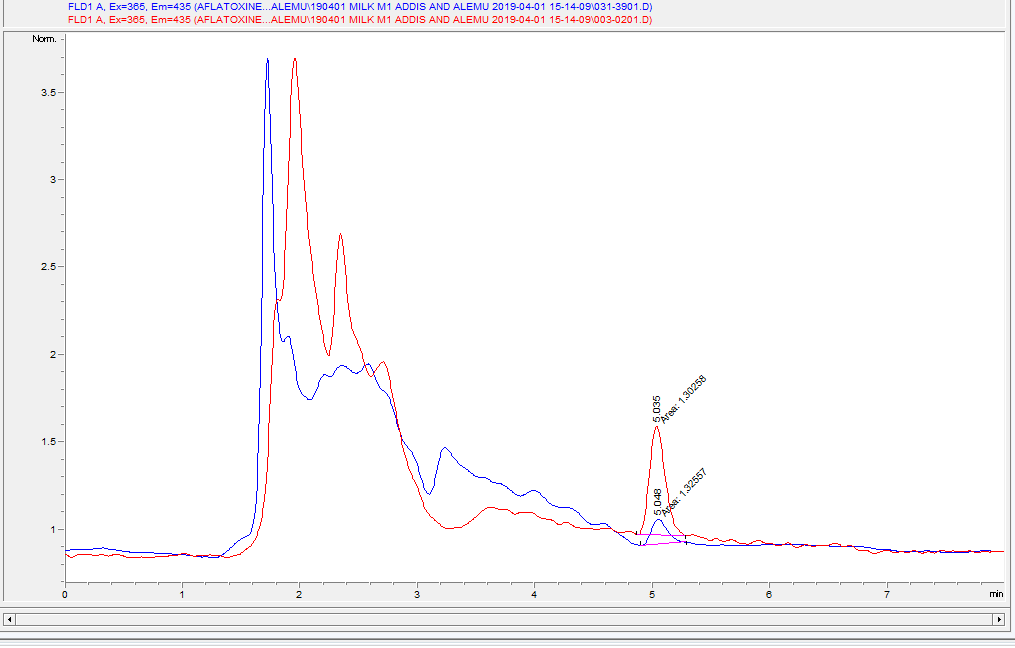 11185035 A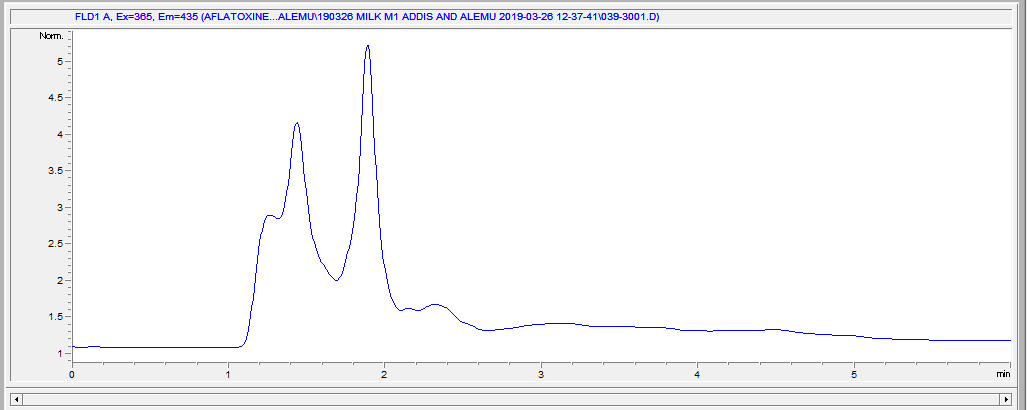 11185035 B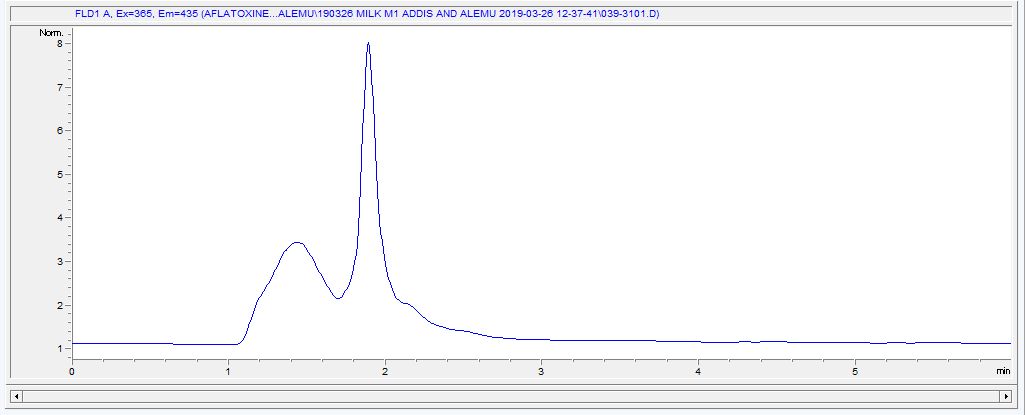 11185035 C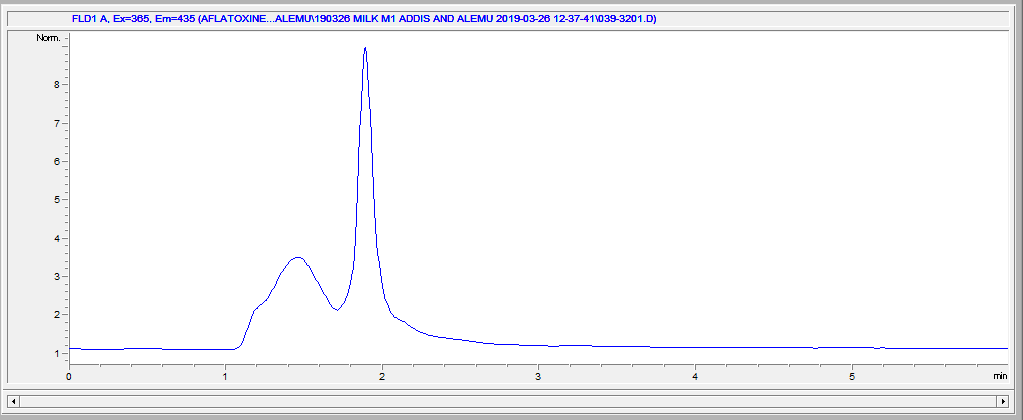 11185036 A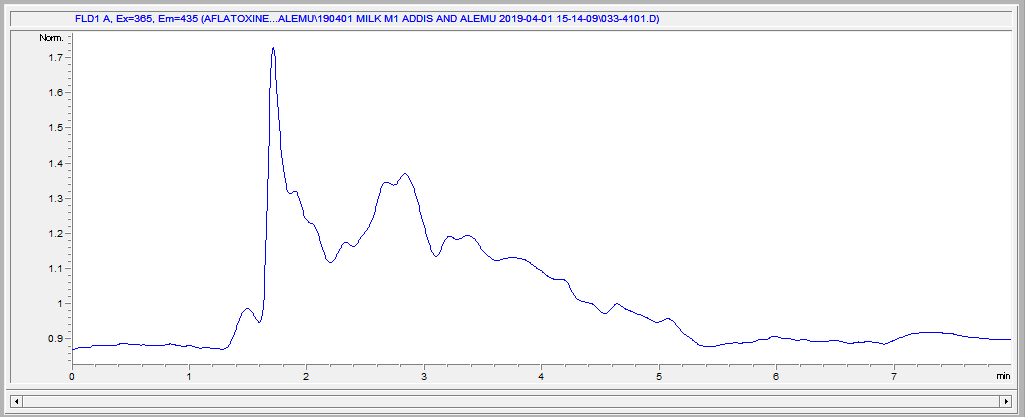 11185036 B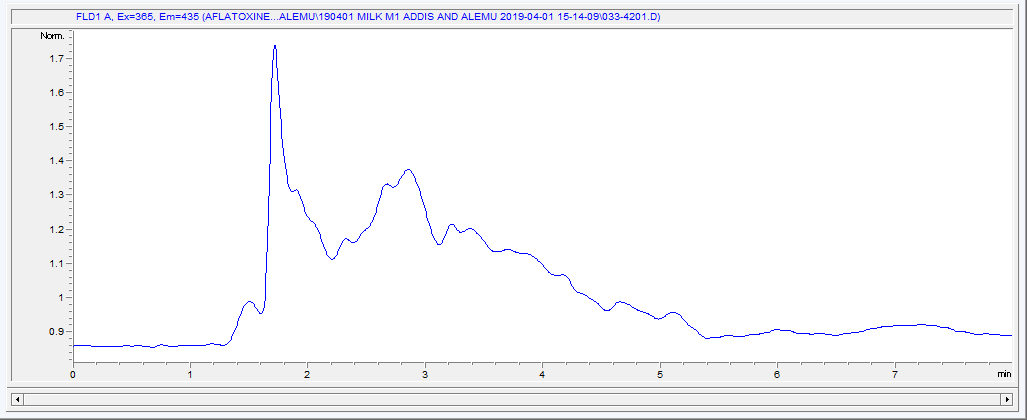 11185036 C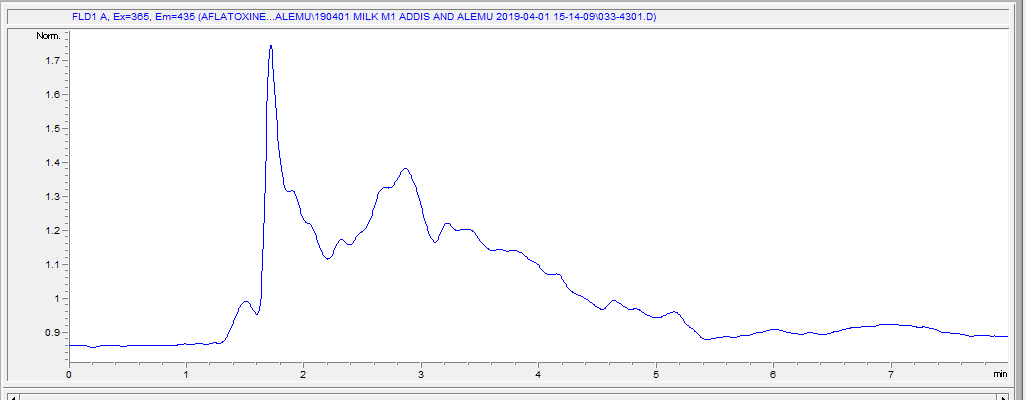 11185037 A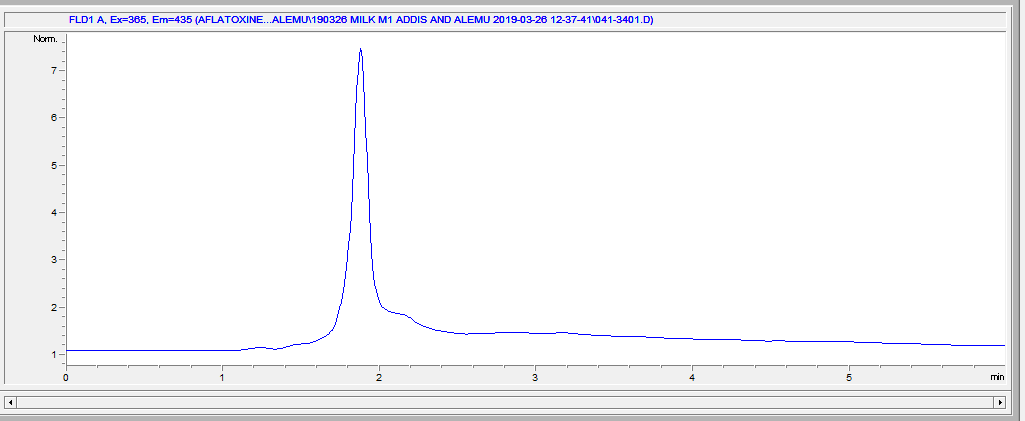 11185037 B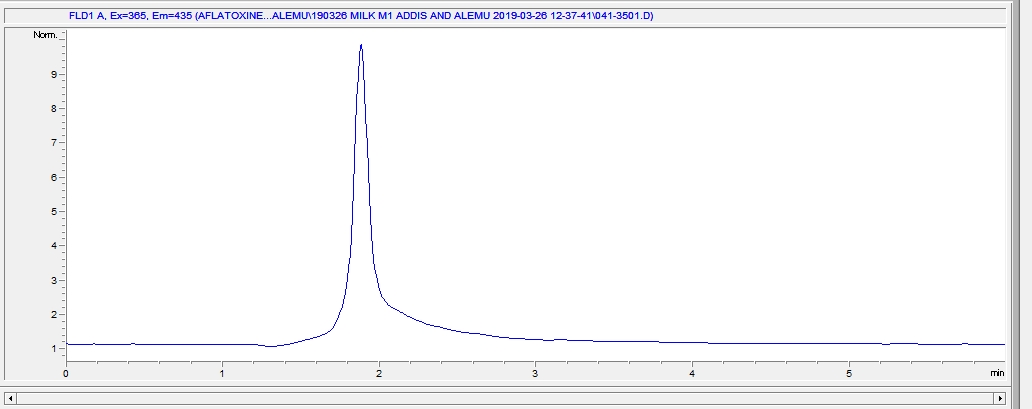 11185037 C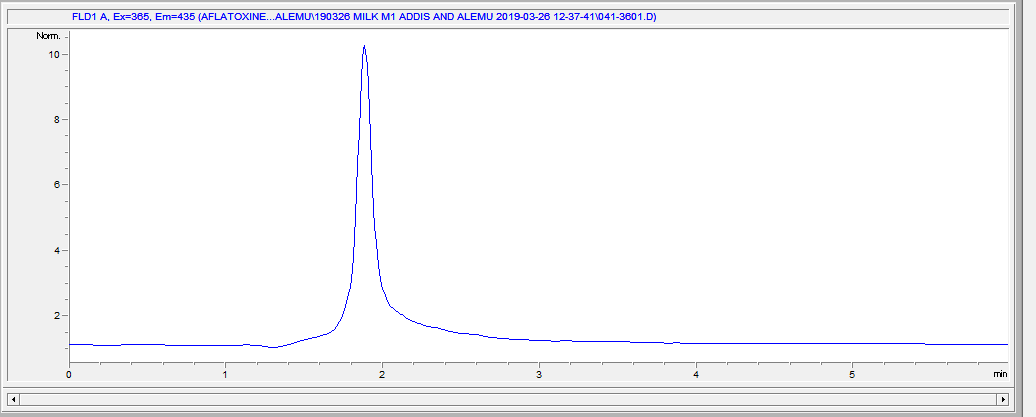 11185038 A11185038 B11185038 C11185039 A11185039 B11185039 C11185040 A11185040 B11185040 CSpiked 11185025 A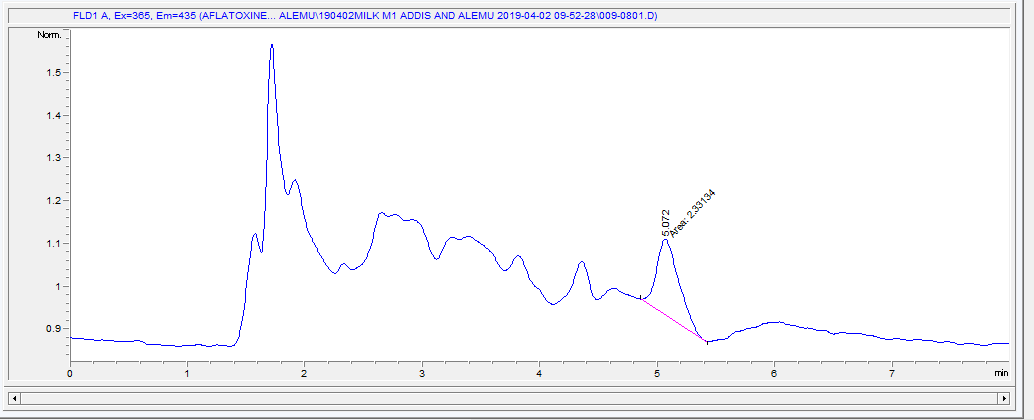 Spiked 11185025 B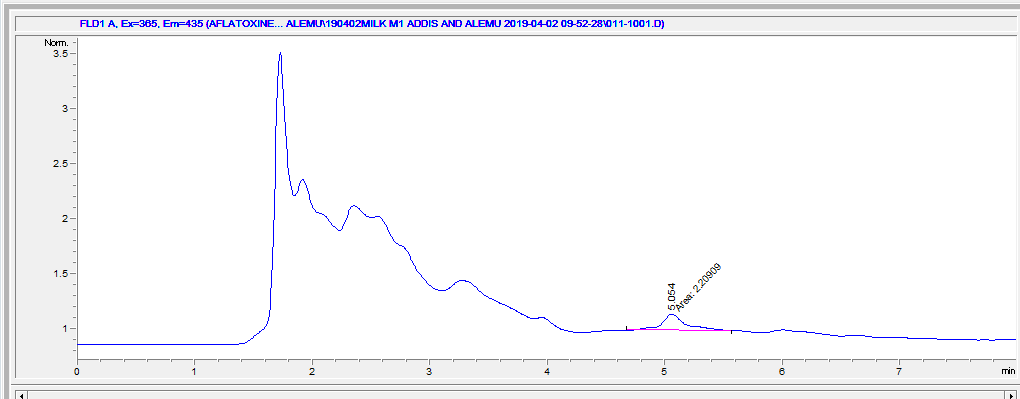 Spiked 11185025 C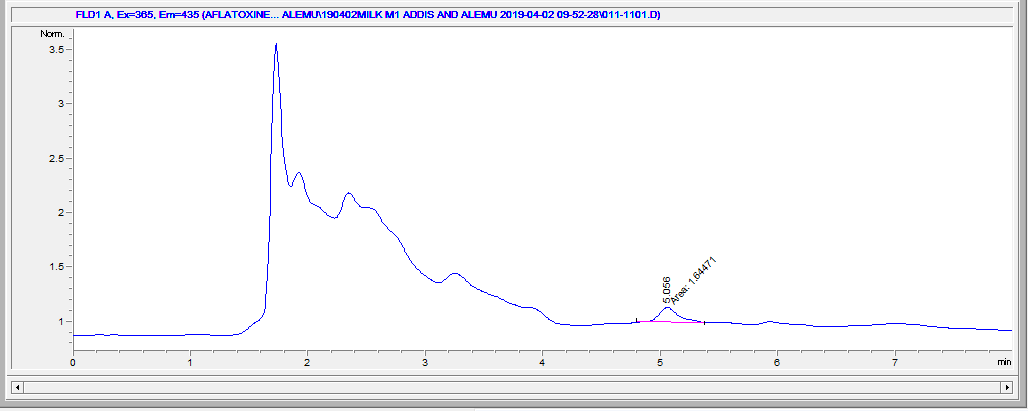 Spiked 11185028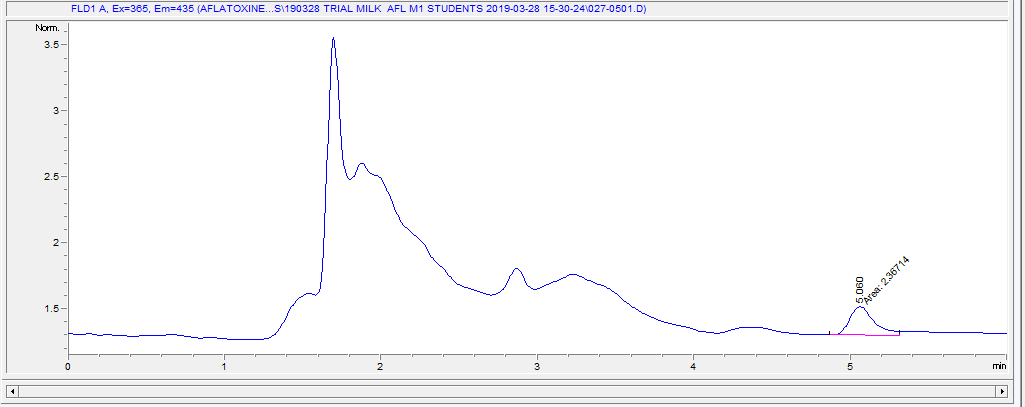 Chromatogram of standards and Blank0.5ppb Aflatoxin M1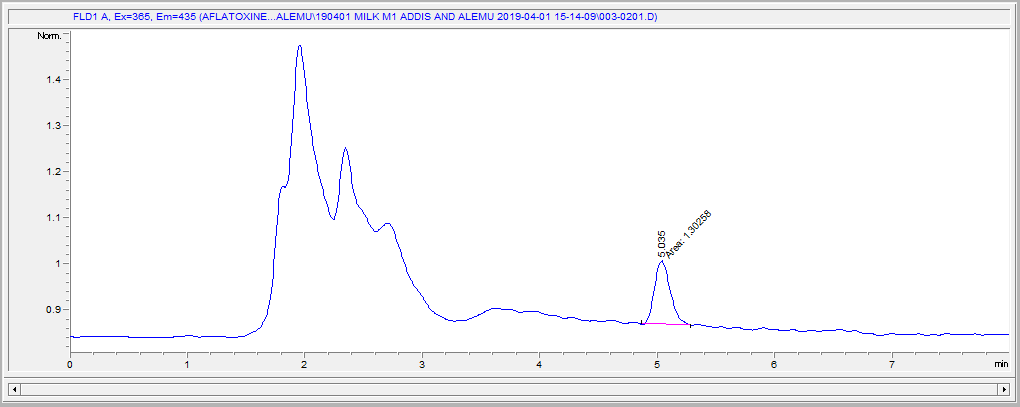 2ppb Aflatoxin M1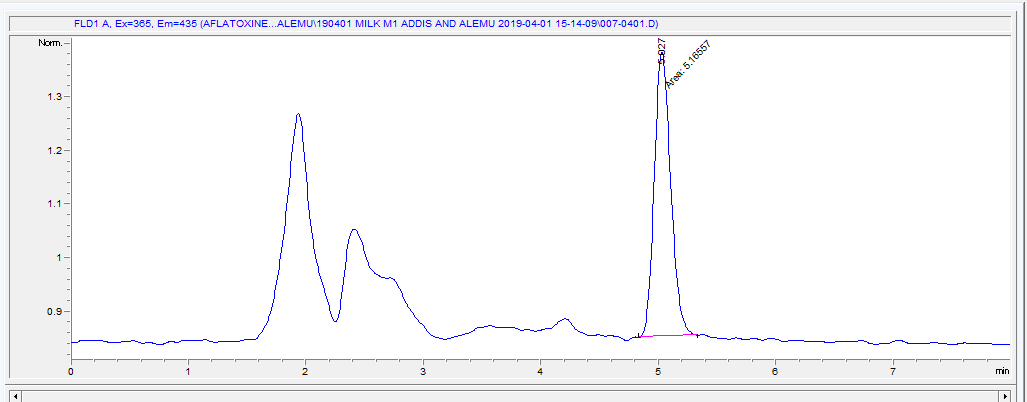 4ppb Aflatoxin M1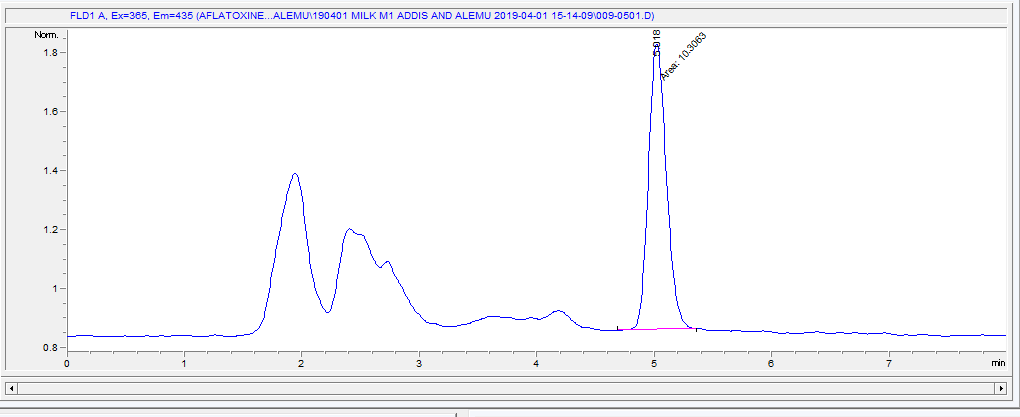 Blank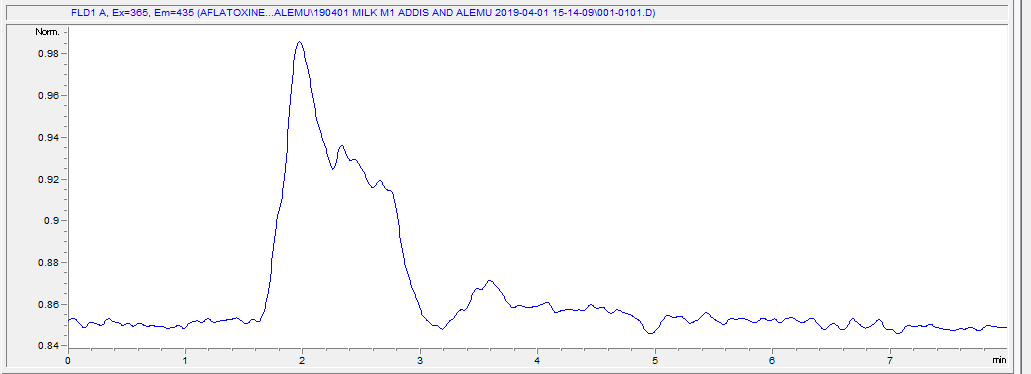 